Пособие для преподавателей:Чтобы подключиться к каналу для проведения лекции, требуется выбрать нужный курс (для примера будет выбран третий). Для выбора курса нажимаем левой кнопкой мыши на нужный курс.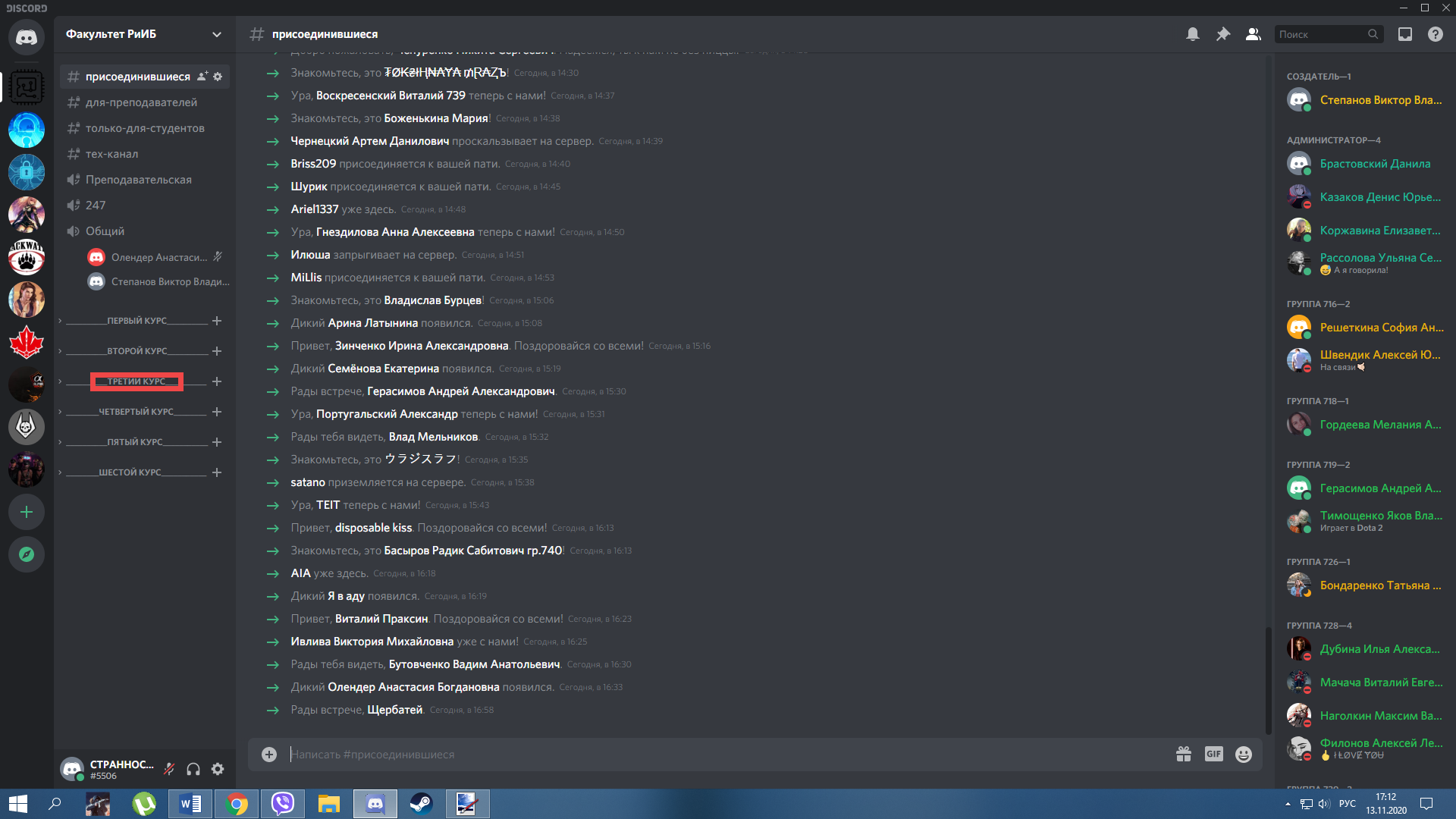 После нажатия откроется окно с фамилиями преподавателей, из них нужно выбрать свою , это можно сделать нажатием левой кнопки мыши.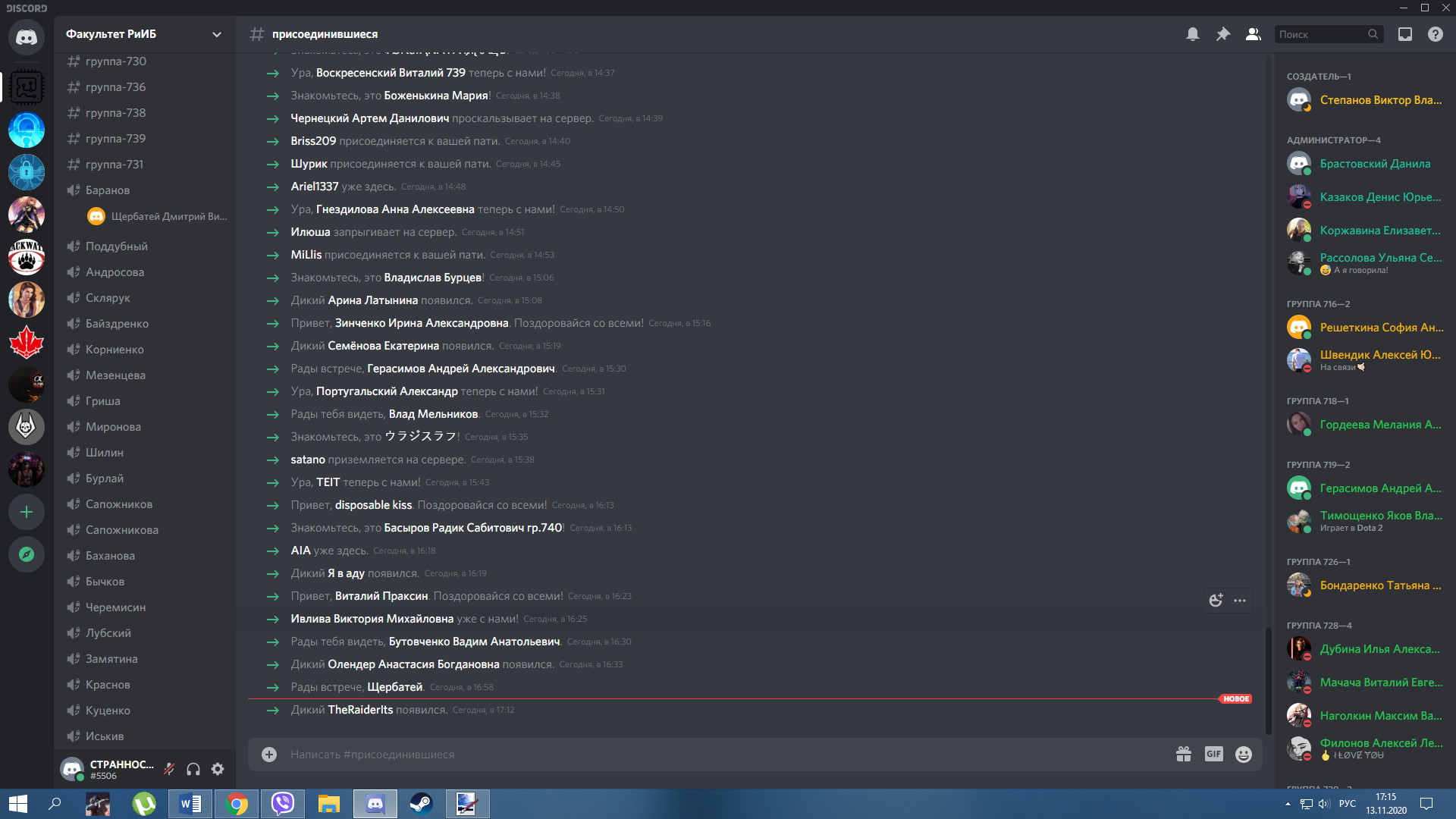 После нажатия под выбранной фамилией отобразится ваше ФИО - это значит, что вы успешно подключились к выбранному каналу. Переход на другой канал осуществляется также нажатием левой кнопки мыши.После окончания пары, если требуется перейти на другой курс (так как студенты видят только каналы своего потока) , необходимо нажать на нужный курс и из списка ниже выбрать свою фамилию.Для удобства навигации можно сворачивать ненужный курс повторным нажатием на него левой кнопкой мыши.Для демонстрации своего экрана студентам следует нажать кнопку «Экран» в выделенном окне: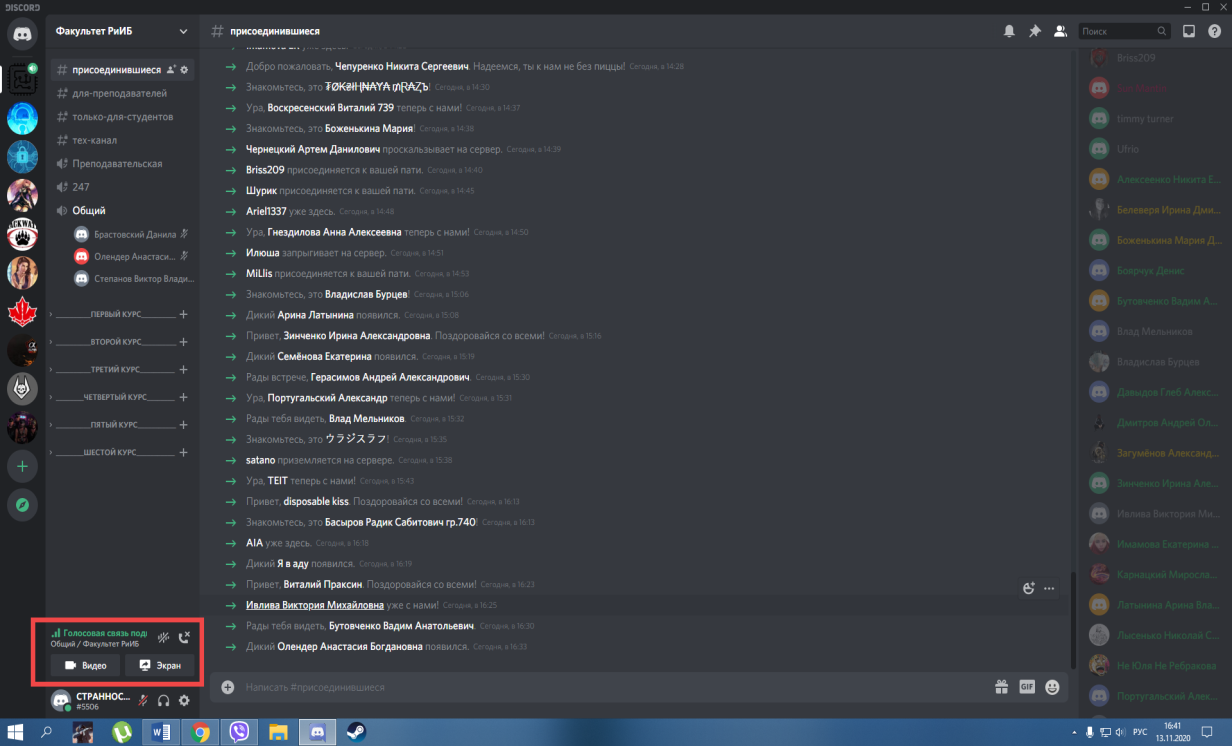 Существует два вида трансляций экрана в Discord: 1)показывать окно приложения; 
2) показывать все, что происходит на экране.Трансляция окна приложения:Для демонстрации выбранного приложения следует выбрать приложение из списка доступных.После нажатия появится окно, показанное ниже: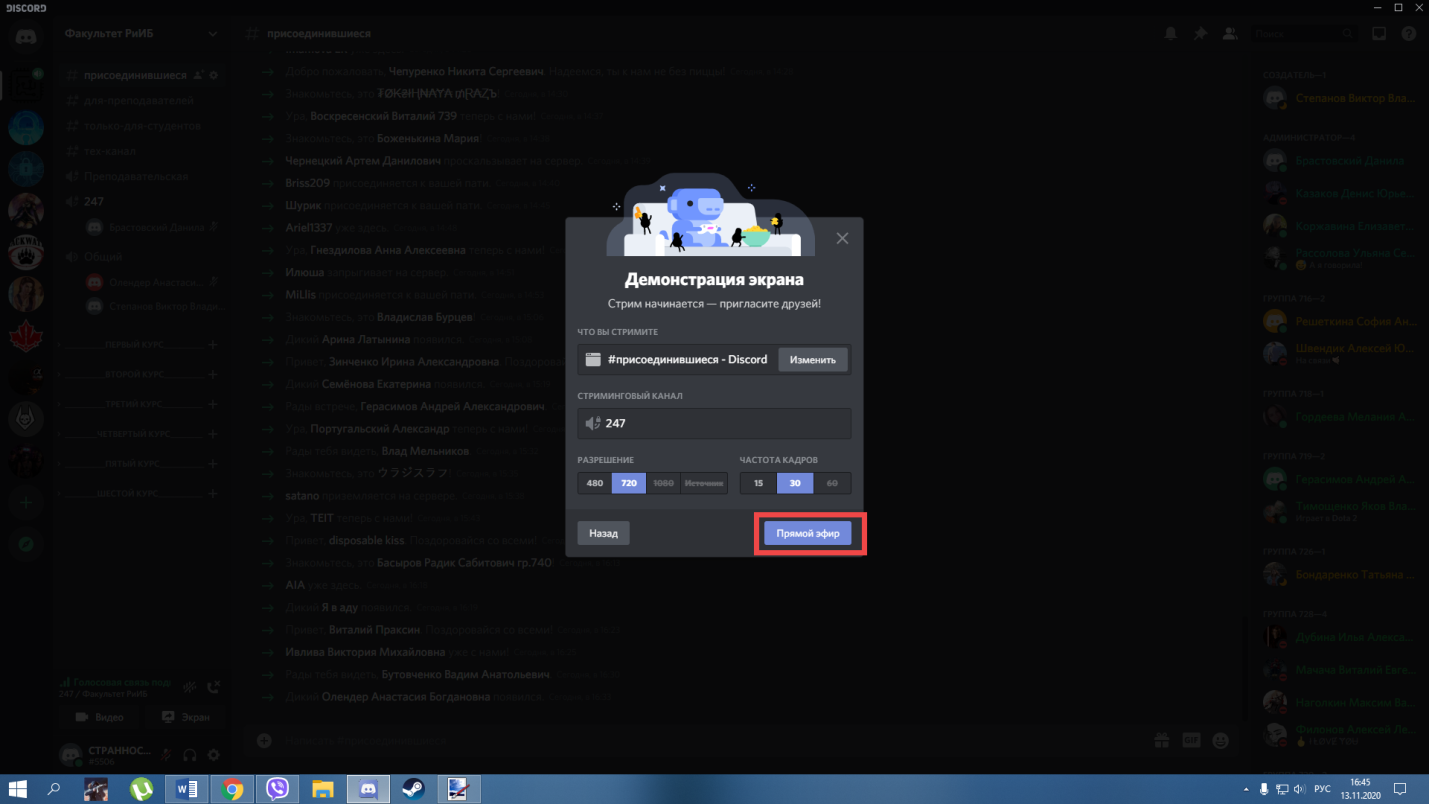 В данном окне требуется нажать «прямой эфир», после чего студенты смогут увидеть окно этого приложения в канале Discord.
Справа внизу у вас будет отображено окно, в котором будет показано, что в данный момент видят студенты.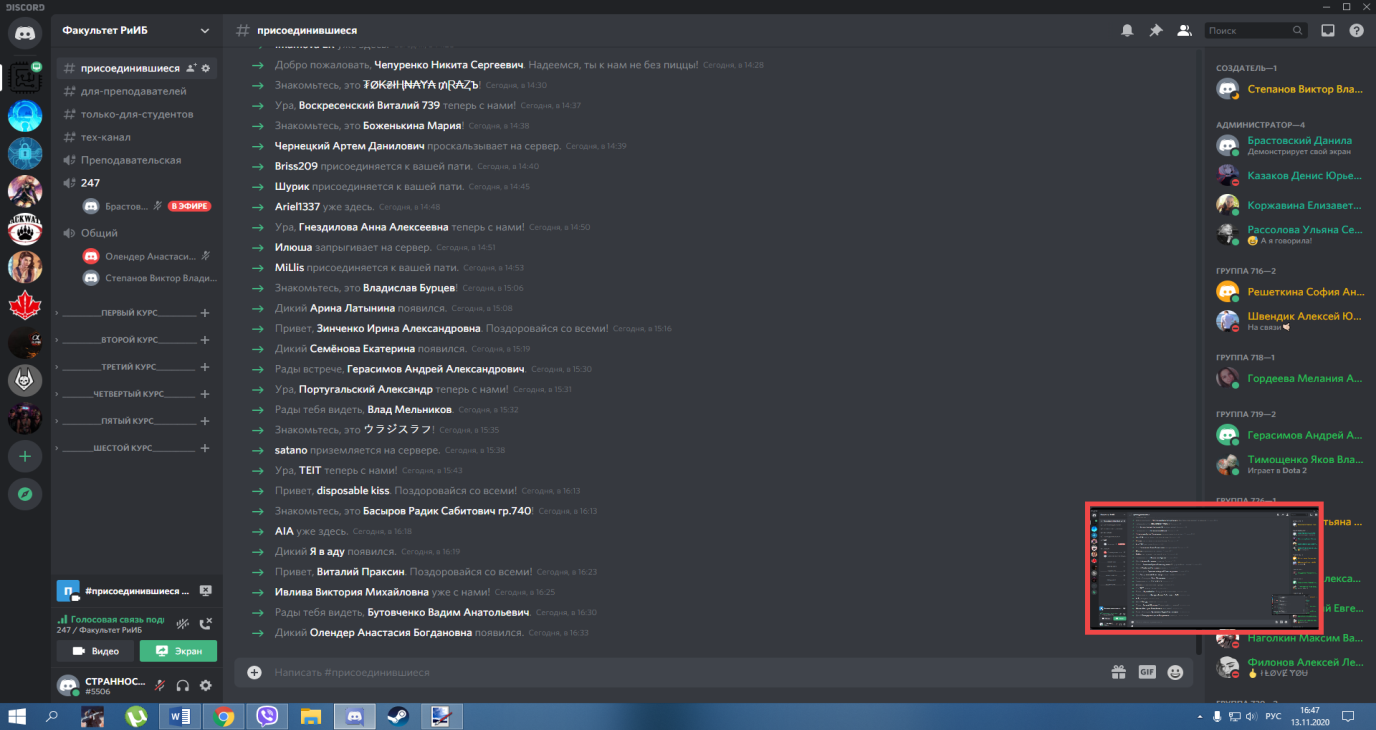 Если требуется работа с несколькими приложениями, то удобней показывать не окно приложения, а экран. Однако следует помнить, что студенты будут видеть все, что происходит у вас на экране. Для того, чтобы перейти в режим трансляции экрана следует нажать кнопку «экран» в выделенном окне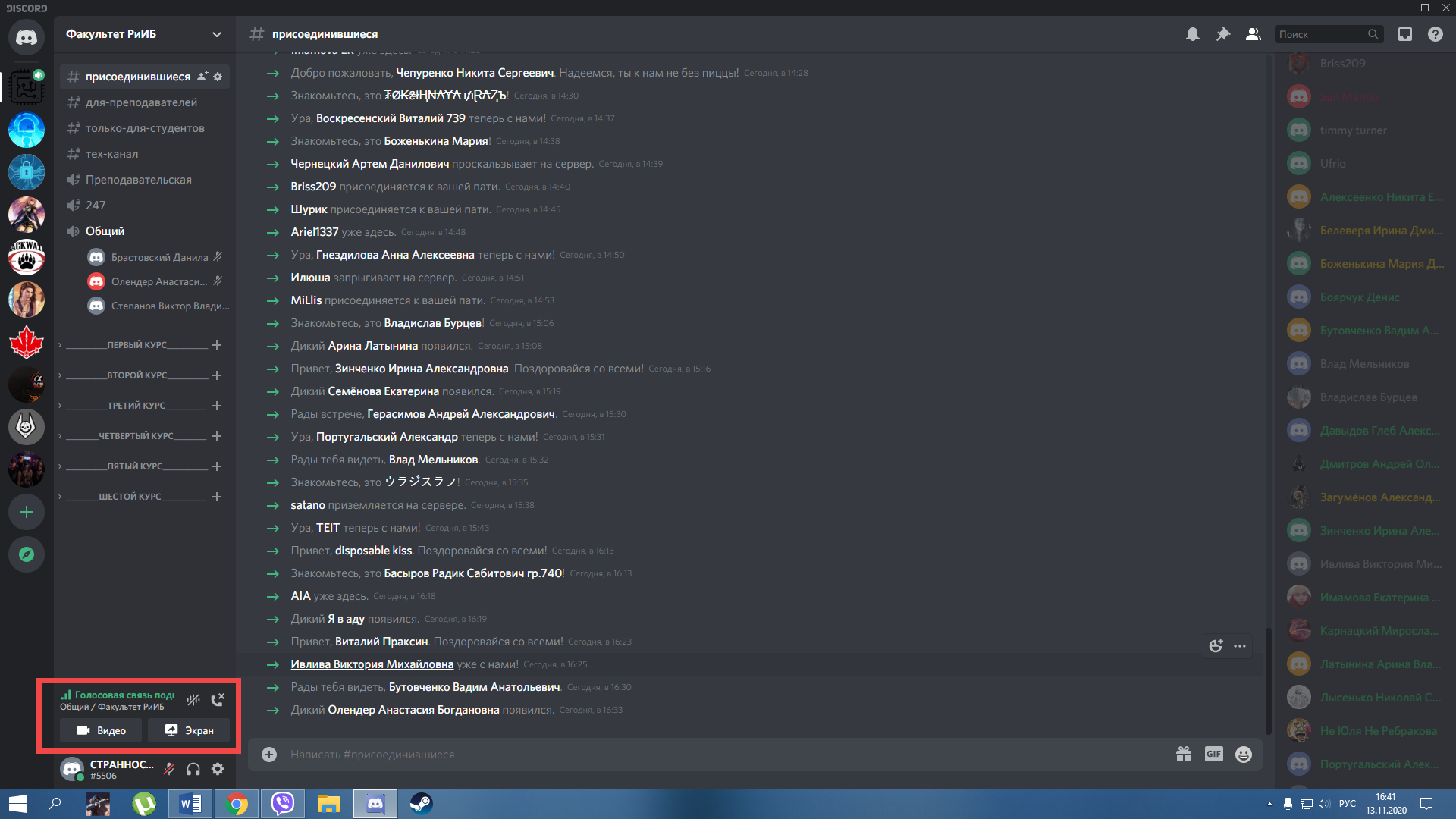 После чего появится меню, в котором следует выбрать экран 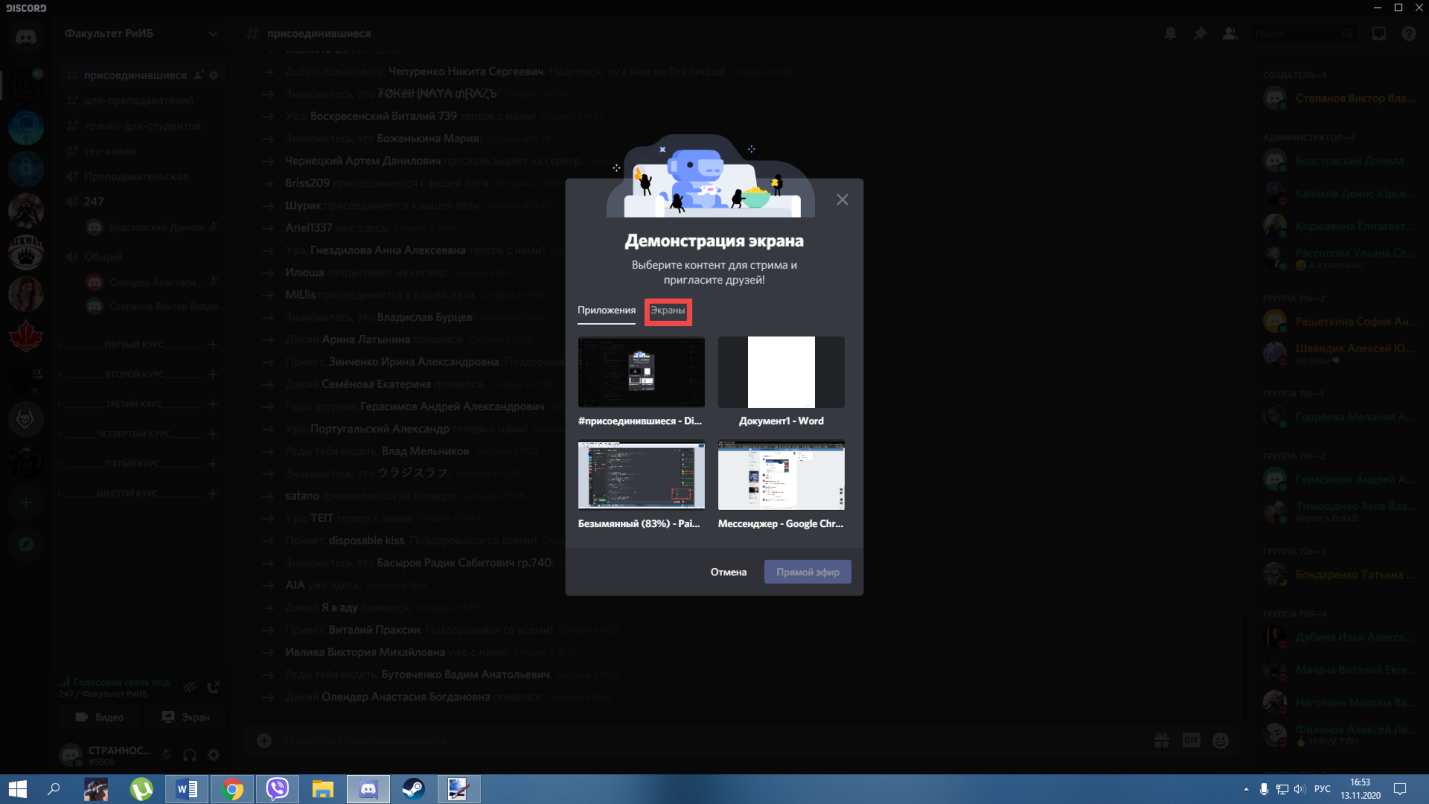 После чего следует выбрать нужный экран (как правило, он 1 )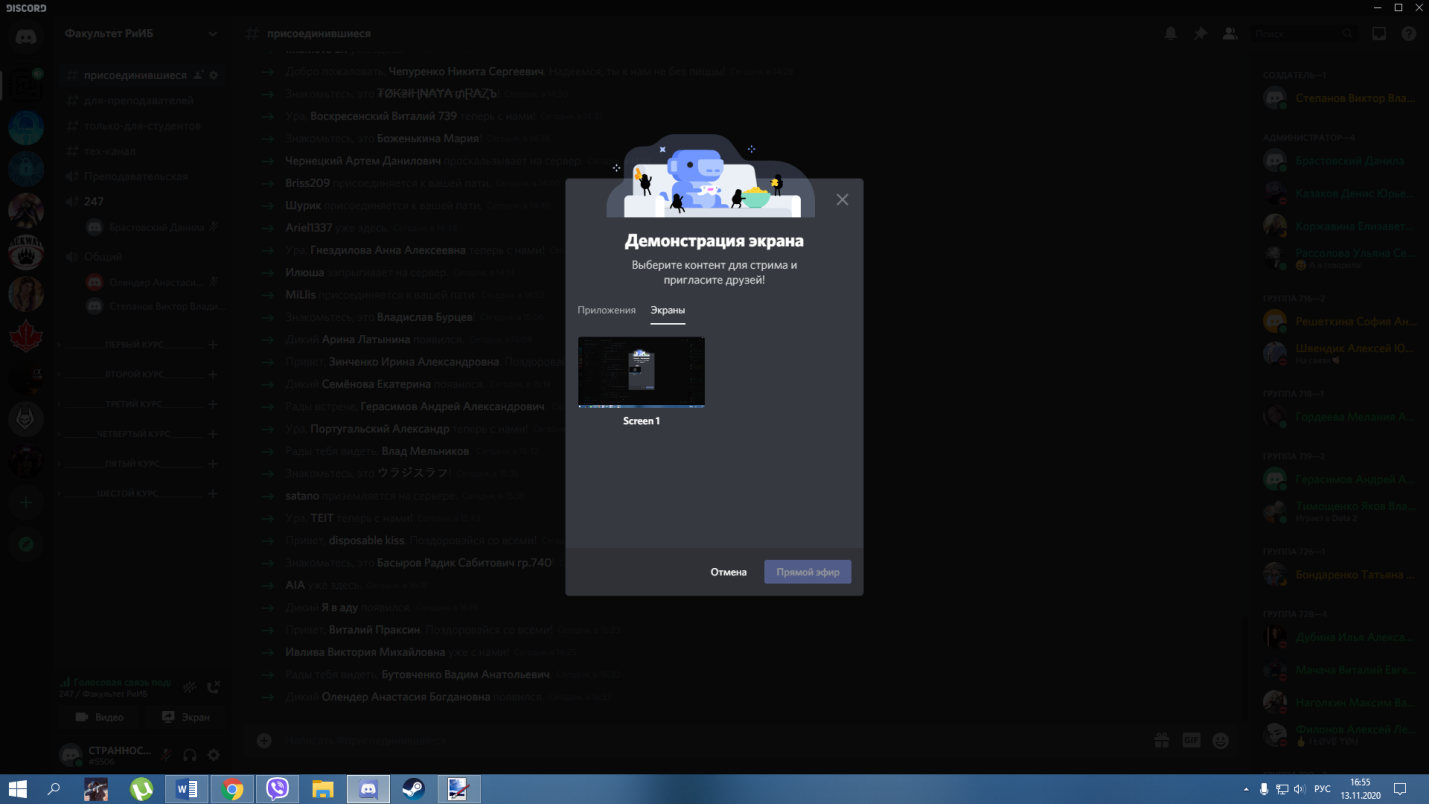 После выбора экрана откроется окно, в котором нужно нажать «прямой эфир». 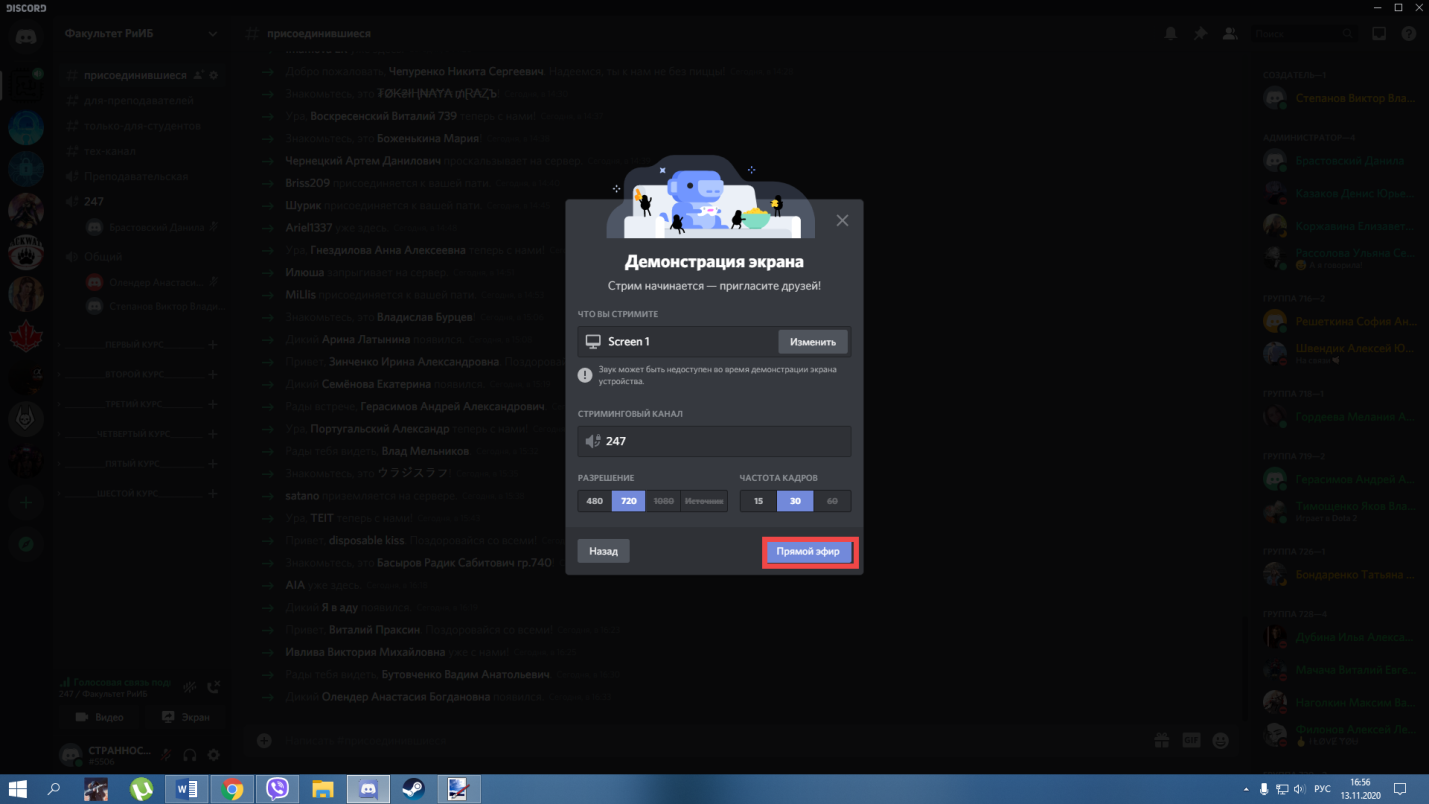 После нажатия этой клавиши начнется трансляция всего, что происходит у вас на экране.